MINISTERUL EDUCAŢIEI 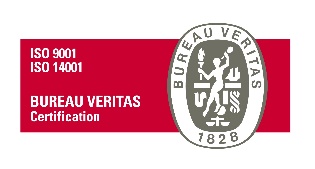 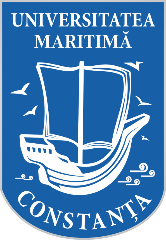 UNIVERSITATEA MARITIMĂ DIN CONSTANŢA900663, CONSTANŢA, str. Mircea cel Bătrân, nr. 104, ROMÂNIAFax: +40-241-617260, Tel: +40-241-664740,E-mail: info@cmu-edu.eu       Web: www.cmu-edu.eu							Nr. 4218/23.06.2023SPECIFICAȚII TEHNICEScule și dispozitive de lucru_1CPV 42631000-8 - Maşini-unelte de finisare a metalelorCPV 42674000-1 - Piese şi accesorii de maşini-unelte pentru prelucrarea metalelorSursa de finanțare: proiect CNFIS FDI-2023-0280 Specificațiile tehnice definesc caracteristici referitoare la nivelul calitativ, tehnic, de performanță, prezintă cerințe, prescripții, caracteristici de natură tehnică ce permit fiecărui produs, să fie descris, în mod obiectiv, astfel încât potențialii ofertanți să elaboreze propunerea tehnică corespunzător în așa manieră încât să corespundă necesităților și solicitărilor autorității contractante.Propunerea tehnică trebuie să corespundă cerințelor minime prevăzute în Caietul de sarcini. Ofertarea de produse cu caracteristici inferioare produselor prevăzute în Caietul de sarcini, atrage descalificarea ofertantului.MENŢIUNE:Specificațiile tehnice care indică o anumită origine, sursă, producție, un procedeu special, o marcă de fabrică sau de comerț, un brevet de invenție, o licență de fabricație, sunt menționate doar pentru identificarea cu ușurință a tipului de produs și NU au ca efect favorizarea sau eliminarea anumitor operatori economici sau a anumitor produse. Aceste specificații vor fi considerate ca având mențiunea de «sau echivalent».OFERTELE SE DEPUN OBLIGATORIU PENTRU AMBELE POZIȚII.Produsele vor fi însoțite la livrare de certificate de garanție, declarații de conformitate, manuale de utilizare ale produselor. Valoarea estimată totală a achiziției este de 21.300 lei fără TVA.Criteriul de atribuire: prețul cel mai scăzut/întreg pachetul, cu respectarea specificațiilor solicitate de autoritatea contractantă.Locul, termenul de livrare şi recepția produselora) Transportul, ambalarea și asigurarea produselor sunt în sarcina ofertantului.b) Cantitățile de achiziționat sunt cele prevăzute mai sus.c) Locul de livrare al produselor: Sediul Lac Mamaia al Universității Maritime din Constanța, situat pe str. Cuarțului nr. 2, Constanța. Prețul ofertat va include livrarea produselor la sediul autorității contractante.d) Termenul de livrare: maxim 60 zile calendaristice de la data finalizării achiziției directe în SEAP/transmiterii comenzii ferme. e) În cazul în care nicio ofertă nu se încadrează în valoarea estimată și/sau în termenul de livrare, autoritatea contractantă poate analiza posibilitatea suplimentării acestora.f) Nu se acceptă defecte ale produselor furnizate.g) Livrarea de produse cu o calitate inferioară celei ofertate dă dreptul autorității contractante de a le refuza și de a solicita înlocuirea acestora, în maxim 3 zile lucrătoare, cu produse de calitate.h) Recepția calitativă a produselor furnizate se va face de către beneficiar, în termen de max. 3 (trei) zile lucrătoare de la data livrării.  Întocmit:Director de proiect, Conf. dr. ing. Sabău AdrianNr. crt.Caracteristici minime produsCantitateValoarea estimată/poziție,lei fară TVAMașină de ascuțit scule cu accesoriiTensiune alimentare 400 VPutere motor electric min 0,18 kWTuratie min 2800 rot/minCon fixare Mk IVDimensiune disc 125 x 32 x 32 mmDiametru max. disc 125 mmLungime max. de prelucrare min 320 mmLungime avans longitudinal  min 175 mmCursa transversala masa minim 100 mmCursa disc abraziv  min 120 mmUnghiul înclinării capului de ascuţit min ± 50°Unghiul rotirii capului de ascuţit  min ± 40°Dotare standard minimală:• Unitate de actionare cu mandrina 3 bacuri diam min.80 mm• 2 papuși mobile • Disc abraziv-plat 217x32x25 mm• Disc abraziv-slefuire 125x32x45 mm• Disc abraziv-conic 125x32x14 mm• Disc diamant 125x32x31 mm• Consola pentru varf diamantat• Vărf diamantat pentru rectificarea discurilor• Flansa discuri• Dispozitiv rectificare cutite• Dispozitiv pentru ascutirea burghiului• Rigla pentru dispozitivul de ascutire a burghiului• Bucse Ø 16 mm,Ø 22 mm, Ø 32 mm pentru freze• Suport mașinăGarantie produs: minim 24 luni de la data livrarii119000Masa magnetica cu magnet permanent subtireDimensiune min 300 x 150 x 38 mmGarantie produs: minim 24 luni de la data livrarii12300